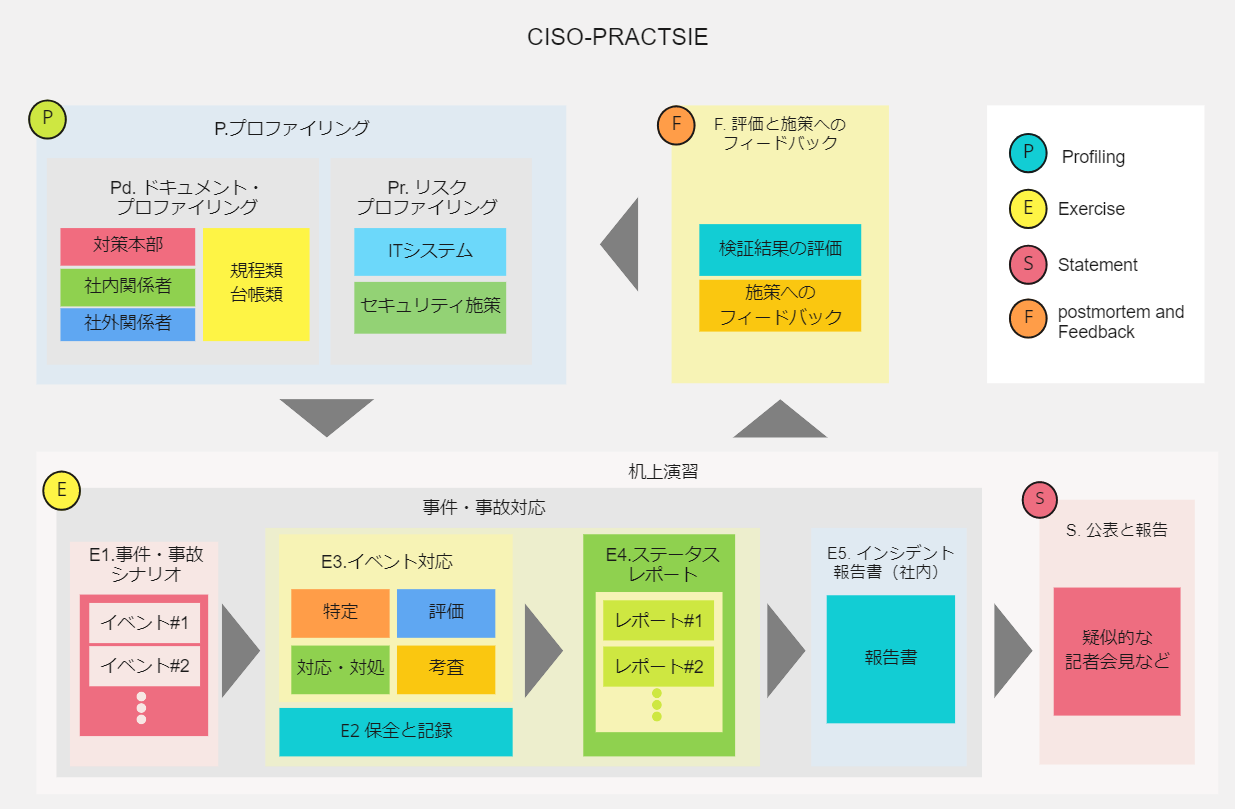 ワークショップ用-仮想企業設定CISO-PRACTSIE　CISOのための逆算式セキュリティ実践ワークショップJNSA　CISO支援ワーキンググループ© 2023 JNSA CISO支援ワーキンググループ（株）JNSAアーキテクト　基本情報表 1　JNSAアーキテクト　会社概要（未上場）表 2 組織構成Pd ドキュメント・プロファイリングJNSAアーキテクトの規定類、台帳類は以下の通りです。Pd1規定類・手順のプロファイルPd1-a 一般的な規定類JNSAが公表している、「情報セキュリティポリシーサンプル改版（1.0版）」をセキュリティポリシーとして採用（表 3）表 3　情報セキュリティポリシー出典：JNSA　情報セキュリティポリシーサンプル改版（1.0版）Pd1-b① コミュニケーション方法緊急時の対応については、情報セキュリティポリシー「08_セキュリティインシデント報告・対応規程　４．２ 事象の検知、報告と分析」で、以下のように定義しています。ワークショップでは、事務局が適切な演習の実行責任者（CISO等）を決め、実行責任者の指示に基づいて演習を進めるようにしてください。08_セキュリティインシデント報告・対応規程　４．２ 事象の検知、報告と分析Pd1-b② コンタクト先一覧JNSAアーキテクツの関係者とコンタクト方法は以下の通りです（表 4）。表 4コンタクト先とコンタクト方法Pd1-c 通報・連絡を受ける窓口外部の窓口社内の窓口Pd2 システム・セキュリティ対策のプロファイリングP2システム・セキュリティ対策のプロファイリングで収取する情報を以下にまとめます。Pd2-a. 技術資料・情報資産管理台帳などJNSAアーキテクトの主要な技術資料の状況を表 5に記載します。表 5 技術資料JNSAアーキテクツのネットワーク構成は図 1の通りです。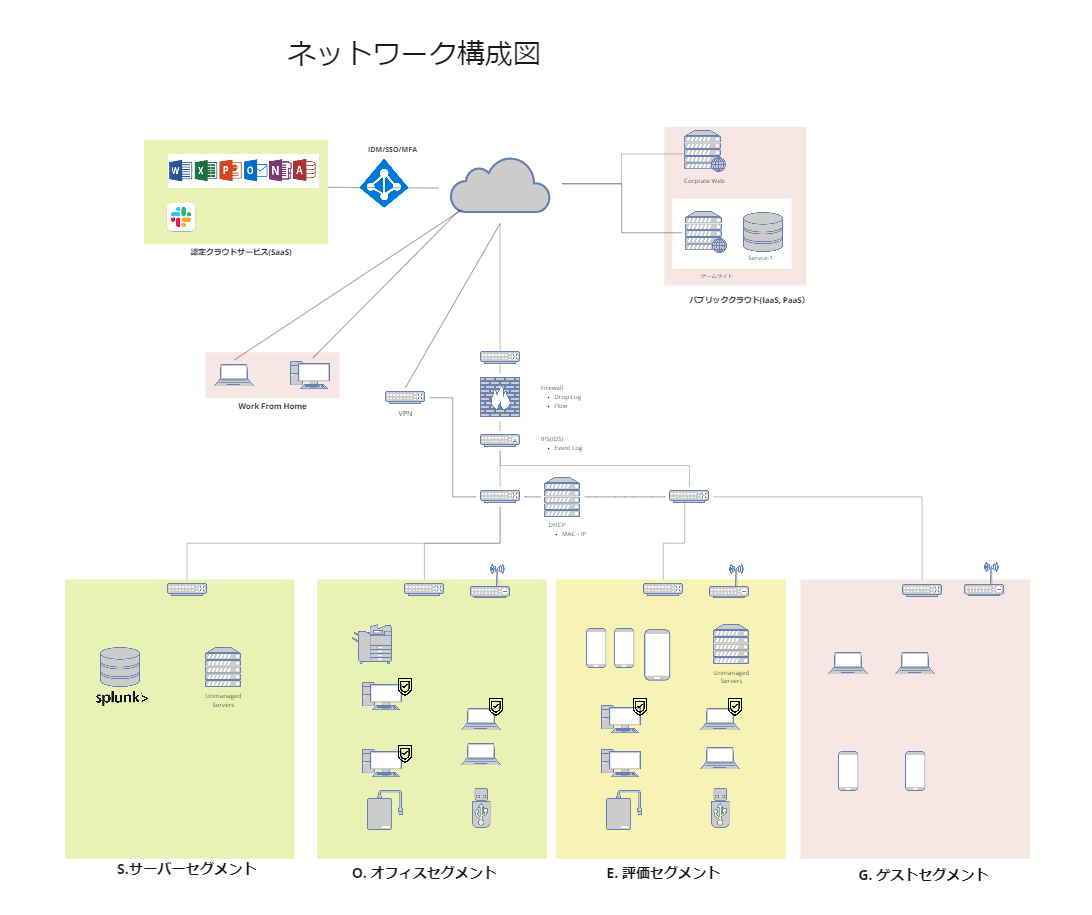 図 1　ネットワーク・システム構成図イントラネットは、サーバーセグメント、オフィスセグメント、評価セグメント、ゲストセグメントの４セグメントで構成しています。サーバーセグメントとオフィスセグメントは相互に通信が行えますが、評価セグメント、ゲストセグメントは、他のセグメントとは通信ができません。また、ゲストセグメントは、セグメント内のデバイス間の通信は出来ません（表 6）。表 6　セグメント間の通信表 7　IPアドレス一覧Pd2-b システム一覧、Pd2-cアカウント主要なシステムを以下にまとめます（表 8）。表 8主要システム一覧Pd2-cアカウントPd2-b システム一覧に記載しました。P2-d　委託先など省略します。Pd2-e セキュリティ対策状況P2-cセキュリティ対策状況を以下にまとめます。インターネット境界インターネット境界の構成は以下の通り（表 9）。公開サーバー等はクラウドを利用しているため、DMZは構成していない。表 9　インターネット境界のセキュリティ対策デバイスデバイスのセキュリティ対策は、MDMとEDRで構成している（表 10）。表 10　デバイスのセキュリティ対策クラウドCorporate Webアカウント管理は、以下のベストプラクティスに準じて実装（表 11）。表 11　Corporate Webのアカウント構成システム構成は、以下の資料に準じて構築（図 2）AWS:　「WordPressウェブサイトを構築する」に基づいて構築図 2　Corporate Web システム構成 ゲームサイトゲームサイトは、以下の資料から、「オンラインゲームのためのクラウド構成と料金試算」に準じて構築（図 3）。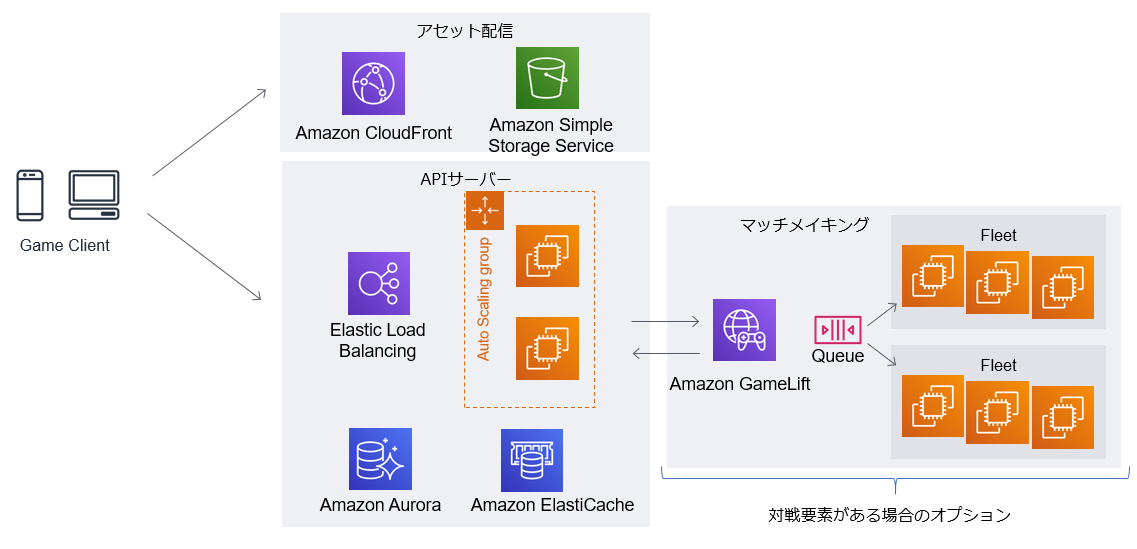 図 3　ゲームサイトのシステム構成Pr リスク・プロファイリング:Pr1 事業視点のリスク・プロファイリングJNSAアーキテクトのリスク・プロファイルを表 12として記載。表 12　評価対象事業・システムのリスク・プロファイリング　 ホームページとオンラインゲームサイトPr2 システムレベルのリスク・プロファイリングJNSAアーキテクトの公開システムのリスク・プロファイルを表 13に記載します。表 13　サイトのリスク・プロファイリングドキュメント名概要01 ワークショップ進行用資料 当ワークショップ進行用の資料02 ワークショップ用-仮想企業設定など仮想企業、JNSAアーキテクトに関する情報03 セッション２関係者の見解シナリオに対する関係者の見解20 アウトプットワークショップのアウトプット社名		株式会社JNSAアーキテクト設立		2000年4月13日本社所在地	〒105-0003　東京都港区西新橋資本金		3億円従業員数	270名平均年齢	42歳事業内容	PCオンラインゲームの開発及びサービスの提供モバイルゲームの開発及びサービスの提供役員（2022年4月1日時点）		代表取締役会長（CEO）	田仲 太郎	代表取締役CFO	下村 雅彦	取締役	中尾 浩二		髙橋 正和		Tom Klaus	社外取締役	本川 祐司		林　 芳子	（監査等委員）	水木 次郎組織責任者主要なメンバー財務・経理下村 CFO黒川Ｄ法務（知財、輸出入管理を含む）下村 CFO稲葉D人事下村 CFO三宅M、桜井M総務中尾 取締役川内M、元持M広報小屋 執行役員(EO)唐澤Ｍゲーム事業部佐々木 執行役員(EO)中村D、福沢Mシステム開発部藤井 開発本部長GanGan開発Ｇ（後藤Ｍ）SokoSoko開発Ｇ（金子M）システム運用部青島DGanGan運用G（山口）SokoSoko運用G(前田)情シス矢野 CIO佐藤M、鈴木Mセキュリティ石田 CISO辻井D、駒瀬MCSIRT石田 CISO平山、大和、吉田GanGan事業部佐々木 執行役員(EO)井上D、野間D、平山MSokoSoko事業部高橋 事業部長（取締役）森山D、前川Mデータ保護管理責任者堀口DPO01_情報セキュリティ基本方針01_情報セキュリティ方針02_人的管理規程 03_外部委託先管理規程04_文書管理規程05_監査規程.06_物理的管理規程07_リスク管理規程08_セキュリティインシデント報告・対応規程　09_システム変更管理規程10_システム開発規程11_システム管理規程12_ネットワーク管理規程13_システム利用規程14_スマートデバイス利用規程15_SNS利用規程セキュリティインシデント、あるいは発生が疑われる事象を検知したものは、情報セキュリティ委員会に遅滞なく報告しなければならない。 情報セキュリティ委員会は、報告されたセキュリティインシデントに応じ、策定した対応手順に従い、被害の特定、原因の分析を行う。 なお、策定した対応手順に該当しないセキュリティインシデントの場合、情報セキュリティ委員会は、そのための実行責任者を任命し、対応組織を始動し、被害の特定、原因の分析を行う。 検知したセキュリティインシデント情報、原因の分析状況について、実行責任者のもと、一元的に収集、管理する。コンタクト先氏名連絡方法（窓口）経営者田中CEOメール：tanaka@jnsa-architect.comビジネスチャット:@tanaka電話:090-xxx-xxxx緊急の場合を除き電話はNGアポイントは、原則秘書の木村さん経由で情報セキュリティ委員会正：石田CISOメール:ishida@jnsa-architect.comビジネスチャット:@ishida電話:090-xxx-xxxx情報セキュリティ委員会副：中尾取締役メール:nakao@jnsa-architect.comビジネスチャット:@nakao電話:090-xxx-xxxxプライバシー責任者石田CISO情報セキュリティ委員会を参照経営陣下村CFOメール：shimomura@jnsa-architect.comビジネスチャット:N/A電話:090-xxx-xxxxアポイントは、原則秘書の佐々木さん経由で経営陣中尾取締役情報セキュリティ委員会を参照経営陣高橋事業部長メール：takahashi@jnsa-architect.comビジネスチャット:@takahashi電話:090-xxx-xxxxメール見落としが多いので、チャットを使うこと。急ぎの場合は電話。広報小屋執行役員メール: terakoya@jnsa-architect.comビジネスチャット:@koryakoya電話: 090-xxx-xxxx広報唐澤Mメール: karasawa@jnsa-architect.comビジネスチャット:@karasawa電話: 090-xxx-xxxx法務稲葉Dメール: inaba@jnsa-architect.comビジネスチャット:@inaba電話: 090-xxx-xxxx社外取締役本川林 メール: motokawa@example.comビジネスチャット:@motokawa電話: 090-xxx-xxxxメール: inaba@examplecomビジネスチャット:@hayashi電話: 090-xxx-xxxx外部専門家JNSA緊急対応サービスメール: jnsa-ers@jnsa.jnsa-architect.comビジネスチャット:N/A電話090-xxx-xxxx平日: 9:00-17:00上記以外は別料金監督官庁個人情報保護委員会経済産業省ホームページ　漏洩などの対応から報告https://www.ppc.go.jp/personalinfo/legal/leakAction/佐々木執行役員窓口名窓口名窓口：担当者電話一般的な窓口代表・大代表総務：川内M電話：03-xxx-xxxxinfo@ jnsa-architect.com一般的な窓口顧客窓口総務：元持M電話：03-xxx-xxxxinfo@ jnsa-architect.com一般的な窓口サポート窓口運用G：前田support@ jnsa-architect.com一般的な窓口広報窓口広報：唐澤Ｍ電話：03-xxx-xxxxpr@ jnsa-architect.com一般的な窓口採用窓口人事：桜井M電話：03-xxx-xxxxhr@ jnsa-architect.comセキュリティ関係の窓口CSIRTCSIRT: 平山security@ jnsa-architect.comセキュリティ関係の窓口セキュリティ窓口CSIRT: 平山security@ jnsa-architect.com個人情報関係の窓口プライバシー窓口法務：稲葉Dprivacy@ jnsa-architect.com個人情報関係の窓口データ保護責任者堀口DPOdpo@ jnsa-architect.com個人情報関係の窓口EU代理人堀口DPOxxxx@example.com顧客担当ゲーム事業部：福沢M電話：090-xxxx-xxxxfukuzawa@ jnsa-architect.comヘルプデスク情シス：佐藤M電話：080-xxxx-xxxxsatoh@ jnsa-architect.com情シス情シス：鈴木M電話：080-xxxx-xxxxsuzuki@ jnsa-architect.comCSIRTCSIRT：平山電話：090-xxxx-xxxxhirayama@ jnsa-architect.com一般的な名称ドキュメント名保存場所・アクセス方法情報資産管理台帳なしN/Aネットワーク構成図図 1に記載表 6にセグメント間の通信設定を記載共有ドライブ: SecurityCommitteecに保存IPアドレス一覧表 7に記載 共有ドライブ: SecurityCommitteeに保存Destination SegmentDestination SegmentDestination SegmentDestination SegmentDestination SegmentDestination SegmentS.サーバーO.オフィスE.評価G.ゲストI. InternetV. VPNSource SegmentS.サーバー〇〇××〇N/ASource SegmentO.オフィス〇〇××〇N/ASource SegmentE.評価××〇×〇N/ASource SegmentG.ゲスト××××〇N/ASource SegmentI. Internet××××〇N/ASource SegmentV.VPN〇〇〇×〇N/AIPアドレス資産名備考xxx.0.0.242xxx.0.0.243Internet GW(Router)VPN装置yyy.0.3.241yyy..0.1.31Home Page：www.jnsa-architect.exampleGanGan サーバー：gangan.jnsa-architect.com172.32.0.0/22172.32.0.1172.32.0.2172.32.0.3172.32.0.8172.32.0.11172.32.0.12172.32.0.13172.32.0.14 172.32.0.21172.32.0.22172.32.0.23172.32.0.24172.32.0.101管理セグメント Firewall (LAN側) IPS  Network SW DHCP Network SW1(サーバーセグメント)Network SW 2(オフィスセグメント)Network SW 3(評価セグメント)Network SW4（ゲストセグメント）WiFiAP-1(サーバーセグメント)WiFiAP-2(オフィスセグメント)WiFiAP-3(評価セグメント)WiFiAP-4（ゲストセグメント）VPN装置（サーバー、オフィス、評価セグメント）172.32.4.0/22 172.32.4.1 172.32.4.5172.32.4.10-29サーバーセグメント Network SW ログ集約DBプロジェクトが管理するサーバー類（固定IP）172.32.8.0/22 172.32.8.1 172.32.8.10-254 172.32.9.11オフィスセグメント Network SW DHCP に割り当て 複合機172.32.12.0/22172.32.12.10-254172.32.13.20-39評価セグメント　DHCPに割り当て 社員が管理するサーバーやデバイス固定IP）172.32.16.0/22172.32.16.10-254ゲストセグメント DHCPに割り当てカテゴリシステム名システム名実装オーナー、担当者アカウント基本的なITインフラ認証システム認証システムAzure ADCIO　矢島、情シス特権：矢島CIO、佐藤M基本的なITインフラメールシステムメールシステムO365CIO　矢島、情シス特権：佐藤M、鈴木M社員：全員へ付与社外：業務委託先などについて以下で管理「社外利用者アカウント管理台帳」基本的なITインフラファイルサーバーファイルサーバーSharePointCIO　矢島、情シス特権：佐藤M、鈴木M社員：全員へ付与社外：業務委託先などについて以下で管理「社外利用者アカウント管理台帳」基本的なITインフラカレンダーカレンダーO365CIO　矢島、情シス特権：佐藤M、鈴木M社員：全員へ付与社外：業務委託先などについて以下で管理「社外利用者アカウント管理台帳」基本的なITインフラビジネスチャットビジネスチャットSlackCIO　矢島、情シス特権：佐藤M、鈴木M社員：全員へ付与社外：業務委託先などについて以下で管理「社外利用者アカウント管理台帳」公開システムホームページwwwAWS+Word Press小屋 広報部長　広報グループ（唐澤Ｍ）技術サポート：情シス（佐藤、鈴木）Corporate Webのアカウント構成に記載公開システムコンシューマ向けシステムgangansokosokoAWSAWS佐々木 執行役員青島D、GanGan運用G（山口）高橋取締役青島D、SokoSoko運用G(前田)特権：青島D、山口他のアカウント：Ganganシステム管理台帳で管理特権：青島Ｄ，前田他のアカウントは：Sokosokoシステム管理台帳で管理公開システムSNS公式アカウント@jnsa-architeccht小屋 広報部長　広報グループ（唐澤Ｍ）特権：なし小屋広報部長、唐沢Ｍ公開システム求人関係ホームページに記載人事 三宅M特権：三宅Ｍアカウント：三宅Ｍ、桜井Ｍ、人事メンバー公開システム電子契約システム電子契約システムN/A法務 稲葉D特権なし：アカウント：稲葉Ｄ、法務メンバー公開システムその他その他非公開システムERP、決済システムERP、決済システムkintone財務 黒川D特権：黒川Ｄアカウント：財務メンバー非公開システム給与明細、源泉徴収給与明細、源泉徴収OJY会計システム財務 桜井D特権：桜井Ｍアカウント：三宅Ｍ、桜井Ｍ。人事メンバーシステム開発環境GitHubGitHubGitHub藤井 開発本部長 後藤M特権：後藤Ｍアカウント：全社員システム開発環境CICIGitHub Action藤井 開発本部長 金子M特権：後藤Ｍアカウント：CIアカウント管理台帳ネットワークデバイス設定ログなどインターネットルーターOutbound: All AllowInbound: All Deny認証log , Drop LogファイアウォールOutbound:Inbound: All Deny認証log, Drop LogNet Flow侵入検知・遮断システムチューニング済みのシグネチャIPS Event LogVPN接続：２要素認証Source IP: 制限なし認証ログ（ID、IP、時刻、成否）対策対象設定対処MDMWindowsMaciOS, Androidデバイスの設定を強制ワイプ、ネットワーク遮断EDRWindowsMacSuspicious：Alert OnlyMalware: Isolationログ：ファイルアクセス、ネットワークアクセス、プロセス隔離・削除ネットワークからの隔離IAM でのセキュリティのベストプラクティス – AWS Identity and Access Management (amazon.com)
https://docs.aws.amazon.com/ja_jp/IAM/latest/UserGuide/best-practices.htmlIAM のビジネスユースケース – AWS Identity and Access Management (amazon.com)
https://docs.aws.amazon.com/ja_jp/IAM/latest/UserGuide/IAM_UseCases.htmlアカウント種別ID権限（グループ）ルートユーザー(AWS Account)後藤MIAM ユーザーgotoAdmins, AllUsersIAM ユーザーkanekoDevelopers, SysAdmins, ManagerIAM ユーザーyamaguchiSysAdmins, ManagersIAM ユーザーyanoManagersIAM ユーザーIshidaManagersIAM ユーザーSatoSysAdminIAM ユーザーSuzukiSysAdminWordPress ユーザーKarasawa管理者WordPress ユーザーSato管理者WordPress ユーザーSuzuki管理者WordPress ユーザーMiyake編集者WordPress ユーザーAoshima編集者WordPress ユーザーKaneko編集者WordPress ユーザーGoto編集者AWS(Amazon) AWS ソリューション構成例 - レンタルサーバーからの簡易 Web サイト移行 (https://aws.amazon.com/jp/cdp/migrate-lightsail/)AWS(Amazon) WordPressウェブサイトを構築する
(https://aws.amazon.com/jp/getting-started/hands-on/build-wordpress-website)AWS(Amazon) Amazon Lightsail でWordPress インスタンスを起動して設定する
(https://aws.amazon.com/jp/getting-started/hands-on/launch-a-wordpress-website/)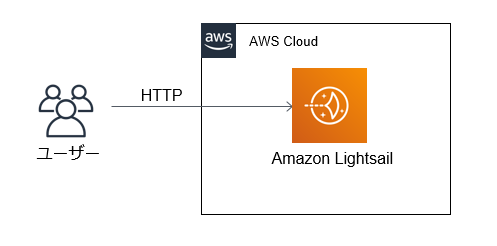 WordPressは、Lightsail上に構築AWS(amazon) 目的別クラウド構成と料金試算例
(https://aws.amazon.com/jp/cdp/)AWS(amazon) オンラインゲームのためのクラウド構成と料金試算例
(https://aws.amazon.com/jp/cdp/game/)項目項目確認する内容ホームページゲームサイト事業概要事業概要事業概要、ユーザー特性、利用形態などを記載してください自社の情報発信の手段としてホームページを運用ビジュアルを強化したロールプレイングゲームユーザー間での共有や、SNSへの投稿が可能有償サービスあり（月額200円）事業概要事業責任者役職と氏名を記載してください担当執行役員：下村CFO担当執行役員：唐澤事業部長事業概要運用責任者・担当者特に責任者は、役職と氏名を記載してください責任者：小屋 広報部長、担当：　広報グループ（唐澤Ｍ）技術サポート：情シス（佐藤、鈴木）青島D、GanGan運用グループ（山口）業務委託の計画あり事業概要開発責任者・担当者特に責任者は役職と氏名を記載してください責任者：小屋 広報部長、システム構築：情シス（佐藤、鈴木）藤井 開発本部長GanGan開発グループ（後藤Ｍ）事業概要ユーザー数（有償、無償）システムを利用するユーザー数を記載してください月間 3000万ページビュー全体　約200万人の登録ユーザー有償　約10万名事業概要売上高・見込み対象事業の売上高または、見込みを記載してください。N/A年間で約20億円月額会費：2.4億（10万名*200円*12カ月）有償アイテム販売など：9.6億円広告など：8億円事業概要ユーザーの居住地域サービス提供地域日本,EU, US, CH, KO,など海外対応の必要性を判断するため、ユーザーの主な居住地域を記載してください主に日本海外向け事業が始まった場合、海外向けの対応を行う主に日本、海外展開も検討中（EU,US）連絡窓口ユーザーサポート顧客担当会社代表インシデント・脆弱性インシデントが報告される可能性のある連絡窓口を記載してくださいsupport@jnsa-architect.comask-gangan@jnsa-architect.com取り扱う情報情報の種類取り扱う情報の種類を記載してください。特に、機微性の高い情報に着目します。■個人情報　□仮名個人情報　□金融関連情報　□その他の機微情報発表前の情報をステージングに掲載することはあるが、原則、公開情報のみを扱っている■個人情報　□仮名個人情報　■金融関連情報　□その他の機微情報決済はサービス代行業者が実施。原則として、決済情報はサービス内には持たない取り扱う情報改竄された場合の影響（自社・顧客など）例えば、このような事例マルウエア拡散、金銭的な損害、社会インフラの停止、人命の影響、会計処理の問題、炎上マルウエア拡散などマルウエア拡散、キャラクターの削除、盗難、不正な課金など業務停止の影響SLAシステム停止、金銭的な処理、責任の所在など特段のSLAは設けていない。意図しないシステムの停止は、１～２時間で解決したい利用規約の中で定義稼働率は保証しない旨を記載業務停止の影響自社への影響業務の停止・遅延、決済の停止技術力が疑われる可能性はあるが、重大な影響はないユーザーからのクレーム金銭的な保証の可能性海外展開後はGDPR等の影響業務停止の影響顧客などへの影響サプライチェーンの停止金銭的な損害直接的な影響は考えにくい直接的に金銭的な損害をあたえる可能性は極めて低い業務停止の影響直接的な機会損失（平均売上・利益）１日当たり、１時間当たりの売上など直接的な機会損失は考えにくいＮ／Ａ（金銭的な保証を除く）有償サービスとしては、550万円/日、約23万円/時に相当遵守すべきコンプライアンス法的な義務ガイドライン個人情報保護、金融関係、医療関係、教育関係等の法令、ガイドライン個人情報の取り扱いを除き、特段のコンプライアンスはない個人情報保護法（海外展開後は、各国の規定など）遵守すべきコンプライアンス制裁金・罰金・罰則などGDPR　ｘｘ億円など現段階では想定していないEU、 USで展開する可能性ありGDPR : €2000万（27億円）または、売上の4%以下（72時間以内の報告義務）CCPA: $2,500(約32万円), $7,500(約100万円)社会的な影響人命・身体自動運転、プラント、医療機器などN/AN/A社会的な影響環境汚染プラントなどN/AN/A社会的な影響倫理的バイアス分析、AI診断、N/AN/A社会的な影響経済的損失（株価等）相場の乱高下、物価、N/AN/A社会的な影響その他N/AN/AENISA 具体的な確認項目ホームページゲームサイトO01: Geographic spreadO0100 複数のデータセンターの利用AWSを利用AWSを利用O02: ElasticityO0200 柔軟なキャパシティを持つインフラAWSを利用AWSを利用O04: Physical securityO0400 信頼できるデータセンターを利用しているAWSを利用AWSを利用O05: Incident response around-the-clockO0500 CSIRTが24x7で稼働している24x7では稼働していない。ゲームサイトに対するCSIRTは用意していないO05: Incident response around-the-clockO0510 インシデント対応窓口が用意されているセキュリティ報告窓口を用意しているsecure@jnsa-architect.comサポート窓口のみ公開しているO06: Software developmentO0600 SDLが実装されているプログラムは開発していないため、ＳＤＬは実装していない特段のSDLは実装していないO06: Software developmentO0610 標準に基づいたセキュリティ検査を実施している実施していないサービス開始前に、APIに対するセキュリティ検査を実施O07: Patching and updatingO0700 合理的なパッチ適用ポリシーがある実装していないネットワークレベルで十分な対策をしているため、ホストレベルのパッチについては特段定めていないO08: BackupsO0810 特定の日時にリカバーできる30日間のバックアップがある30日間のバックアップがあるO09: Server-side storageO0900 ボリュームレベルの暗号化特段の暗号化は行っていないS3をSSE、EBS、RDSをKMSで暗号化O10: Security-as-a-service and security add-onsO1000 追加のセキュリティ機能を利用している特段の利用はない特段の利用はないO11: Certification and complianceO1100 何らかの認証を取得しているAWSは多数の認証を取得しているが、当Webサービスは認証を取得していないAWSは多数の認証を取得しているが、当サービスでは特段の認証は取得していないR01: Software security vulnerabilitiesR0100 ホストレベルの要塞化を実施しているＡＷＳのSecurity Hub CIS-Controlsで設定している必要なサービスのみインストールしているR01: Software security vulnerabilitiesR0120 ホストレベルのセキュリティ検査を実施実施していないネットワークレベルの検査のみ実施R02: Network attacksR0200 ネットワークレベルの要塞化をしているＡＷＳのSecurity Hub CIS-Controlsで設定しているガイドラインに沿って、要塞化を実施しているR02: Network attacksR0210 ネットワークデバイスのパッチマネジメントを実施AWSの管理で実施されていると理解AWSの管理で実施されていると理解R02: Network attacksR0230 ネットワークレベルの検査を実施している実施していないSecurity Hubを利用し、設定上の問題をモニタしているR03: Social engineering attacksR0300 ユーザーへのメールは署名している署名していないR03: Social engineering attacksR0302 ユーザーへのメールは、SPF, DKIM, DMARC等の対策を行っているSPFのみ実施済みSPFのみ実施R03: Social engineering attacksR0310 ユーザーがMFAを利用N/A提供していないR03: Social engineering attacksR0320 IPアドレス制限を実施しているN/A実施していないR04: Management GUI and API compromiseR0410 管理GUI/APIでMFAを利用利用している利用しているR04: Management GUI and API compromiseR0420 IPアドレス制限を実施している制限をかけていない制限をかけていないR06: Physical hazardsR0600 BCPプランを実装している現段階では準備をしていない現段階では準備をしていないR07: OverloadsR0700 Overloads対応のインフラを利用Load Balancerを利用している特段の対策は行っていないR10: Administrative or legal outagesR1000 予定停止N/A利用規約上、任意のタイミングで事業の停止が出来るようにしているR11: Foreign jurisdiction issuesR1100 GDPR等の対応を行っている現段階では未実施。ただし、主要な内容については実施済み現段階では未実施。ただし、主要な内容については実施済み海外向けのサービスを予定